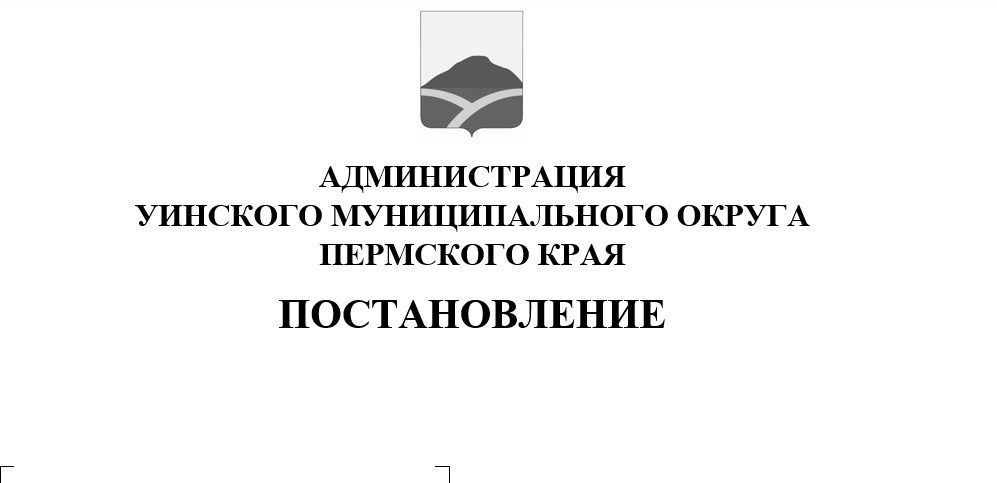                              22.09.2023  259-01-03-271В соответствии со статьями 19, 30 Федерального Закона от 21.12.1994 № 69-ФЗ «О пожарной безопасности», пунктом 6 протокола решения внеочередного заседания комиссии по чрезвычайным ситуациям и обеспечению пожарной безопасности от 22.09.2023 № 4, в целях недопущения возникновения чрезвычайных ситуаций, вызванных природными и техногенными пожарами, усиления мер пожарной безопасности на территории Уинского муниципального округа, администрация Уинского муниципального округа.ПОСТАНОВЛЯЕТ:Установить особый противопожарный режим на территории Уинского муниципального округа на период с 22.09.2023 по 22.10.2023 года .На период действия особого противопожарного режима на территории Уинского муниципального округа:Провести на территории Уинского муниципального округа профилактическую операцию «Горящий муниципальный округ»;Утвердить План проведения профилактической операции «Горящий муниципальный округ» на территории Уинского муниципального округа.Постановление вступает в силу со дня его размещения на официальном сайте Уинского муниципального округа (http://uinsk.ru). Контроль над исполнением настоящего постановления оставляю за собой.Глава муниципального округа-глава администрации Уинскогомуниципального округа	А.Н.Зелёнкин